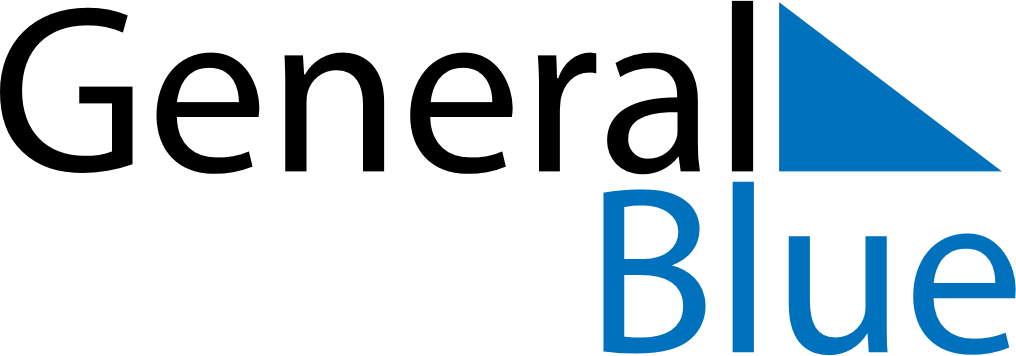 August 2018August 2018August 2018August 2018MoldovaMoldovaMoldovaSundayMondayTuesdayWednesdayThursdayFridayFridaySaturday12334567891010111213141516171718192021222324242526272829303131Independence DayNational Language DayNational Language Day